PERSBERICHTVerborgen Tuinen, het groenste weekend van Rotterdam in 2016.De groene ontdekkingsreis door Rotterdam zal dit jaar plaatsvinden op zaterdag 11 en zondag 12 juni, wanneer eigenaren van zo’n 80 Verborgen Tuinen hun tuin openstellen voor publiek.Tuin- en groenliefhebbers krijgen een unieke kans om eens áchter heggen en schuttingen te kijken en een onbekende, verrassende en groene kant van Rotterdam te ontdekken.Verborgen Tuinen, Manifest tegen verstening van voor- en achtertuinen.Verborgen Tuinen openbaart de veelal verborgen groene achterkant van de stad, de geheimen van particuliere en collectieve tuinen. Verborgen Tuinen laat zien hoe burgers kunnen bijdragen aan de vergroening van de stad. Met al lang bestaande tuinen en tuinen die nog in ontwikkeling zijn. Maar altijd tuinen die een bezoek meer dan waard zijn. Het jaarlijkse weekend toont hoe bewoners uit eigen initiatief en met eigen middelen bijdragen aan een groene stad die ecologisch meer in evenwicht is en die ruimte maakt voor bijzondere flora en fauna. Verborgen Tuinen is daarmee in feite ook een jaarlijks manifest tegen de 'verstening' van voor- en achtertuinen. Verborgen Tuinen laat zien hoe het ook kan, hoe het eigenlijk moet en hoe leuk het is om een plant- en bloemrijke tuin te hebben. Gevarieerd aanbod.Verborgen Tuinen staat voor een samenleving met participerende, actieve bewoners, voor biodiversiteit bij particulier groen en voor een verstandig omgaan met het klimaat (luchtkwaliteit, waterbeheer en temperatuur). Verborgen Tuinen demonstreert dat de stad Rotterdam, het centrum en zijn omliggende woonwijken, een rustgevende, aantrekkelijke city lounge kan zijn voor bewoners en bezoekers. Door heel Rotterdam zijn tijdens het weekend tuinen te bezoeken.Er zijn kleine, grote, strakke of juist romantische tuinen, tuinen van groenliefhebbers en designtuinen, al lang bestaande tuinen en tuinen die nog in ontwikkeling zijn. Maar altijd tuinen die een bezoek meer dan waard zijn.Het accent ligt op privétuinen, maar er zijn ook enkele stadslandbouw tuinen, daktuinen en andere bijzondere groene plekken te bezoeken. De meeste tuinen zijn met openbaar vervoer bereikbaar. In diverse tuinen vinden bijzondere activiteiten plaats, zoals rondleidingen, concertjes. Deze activiteiten worden begin juni op de website geplaatst.Toegangsbewijzen en routekaart. Zie voor de (voor)verkoopadressen de website www.verborgentuinen.nl  Tijdens het weekend kunnen de toegangsbewijzen met routekaart ook bij de meeste deelnemende tuinen worden gekocht. De adressen van alle tuinen worden vermeld op de website. Op de website kan ook een eigen route worden samengesteld.De toegangsprijs (incl. routekaart) bedraagt € 3.00.----------------------------------------------------------------------------------------------------------------Einde persberichtNadere informatie en persfoto’s:  www.verborgentuinen.nlDit evenement is onderdeel van de agenda van Rotterdam Festivals. Kijk voor het complete overzicht ook  op www.rotterdamfestivals.nl.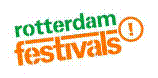 